Erntedankfest (02.10.2022)Für Gottes Geschenke dankbar seinThema des Sonntags1	Grundlegendes1.1 	Der biblisch-textliche Klangraum des Sonntags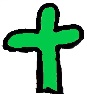 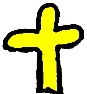 Eingangspsalm: Ps 104,1a.10-15.27-30.33Alttestamentliche Lesung / Predigttext: 5.Mose 8,7-18Epistel: 2. Kor 9,6-15Evangelium: Mk 8,1-91.2	Vorbereitende Gedanken / thematisch-theologische Einführung zum 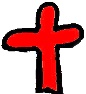 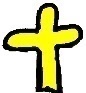 PredigttextDer Predigttext erinnert an die Wüstenzeit und Gottes Geleit in eine gute, satte Zeit. Gott gibt anders, als wir uns vorstellen (Wasser aus dem Felsen und Manna in der Wüste). Das Bild des Weges durch Berge und Täler ist ein Vergleich für schwere und leichte/ gute Zeiten. Oft sehe ich es als meinen Verdienst an, wenn mir etwas glückt, es mir gut geht.Im Text 5. Mose 8,7-18 werden wir daran erinnert, dass es nicht allein unsere Stärke ist und wir Gott schnell vergessen. Wir werden ermutigt, auf Gottes Verlässlichkeit und Dasein zu setzen und Gott zu danken.Es geht um das Spannungsfeld zwischen dem, was ich aus mir heraus geschafft habe, und dem, was ich Gott verdanke. Was überdauert die Wüstenzeit? 1.3	Der Leitgedanke für die Ausarbeitung in aller KürzeWir bekommen etwas geschenkt und freuen uns daran. Lasst uns nicht vergessen, wem wir das Geschenk verdanken.1.4	Der Predigttext und die KinderKinder bekommen gern Geschenke. Gern benutzen sie es sofort und zeigen Freude oder Enttäuschung ungefiltert. Sie wollen auch wissen, von wem das Geschenk kommt. Wenn sie damit spielen, daraus lesen, erinnert es sie z.B. an die Oma, den Freund, den Patenonkel. Selbst noch nach Jahren zeigt das Geschenk die Beziehung zu der Schenkenden auf. Bei Selbstverständlichem, wie Essen, scheint das Bild des Geschenkes zunächst nicht zu passen. Zu Erntedank können die Kinder entdecken, würdigen und feiern, dass Gott der Schöpfer und Schenker dieser alltäglichen Dinge ist. 2	Gottesdienstliche Elemente2.1	Begrüßung für das Erntedankfest(Liturgische Begrüßung wie vor Ort üblich)Herzlich willkommen zum Erntedankfest. Hattet ihr heute ein stärkendes Frühstück? Hat jemand für euch den Tisch gedeckt? Das ist nicht selbstverständlich. Auch in unserem Land gibt es Hunger. (Unsere Erntegaben sind eine kleine Hilfe für die Leute der Tafel, Oase, …) Und hier entdecke ich noch ein Geschenk. Was da wohl drin ist? Ist das für uns? Wer hat an uns gedacht? Wir werden es in diesem Gottesdienst erfahren.Wir feiern diesen Gottesdienst im Namen Gottes, der alles geschaffen hat, im Namen Jesu und im Namen des Heiligen Geistes.     2.2	Kindgerechter (Wochen-) Psalm (Ps 104)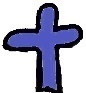 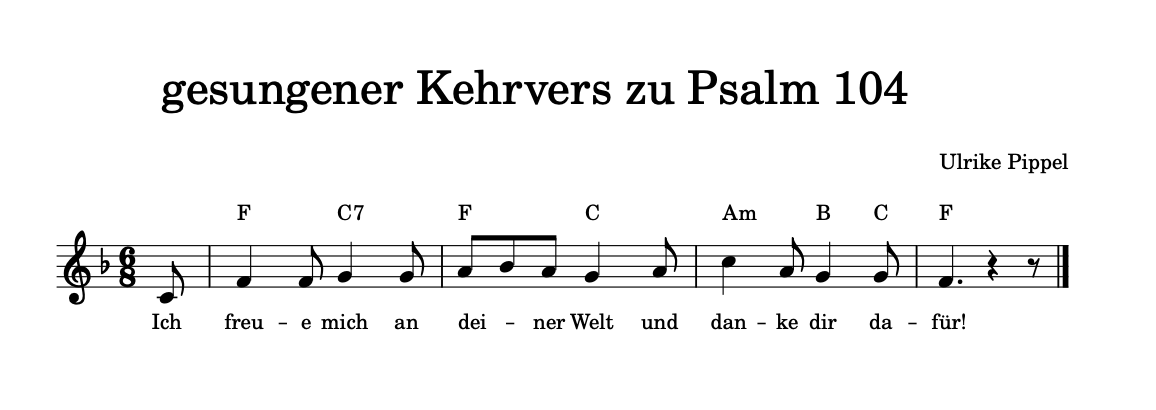 Gesungener Kehrvers zu Ps 104Begleitet durch Gitarre auch noch in D-Dur gut singbar (Griffe D und A) oder mit Kapo im 3. Bund. Ab dem Kehrvers kann mit Klanghölzern ein Tanz durch die Gemeinde oder einzelner Kinder angeregt werden. Auch Bewegungen und Gesten zum Text des Kehrverses sind gut umsetzbar (und immer wiederkehrend, am besten vor dem Lied kurz einstudieren).Die Welt ist schön. 
Du, Gott, hast sie wunderbar gemacht.	(Kehrvers) Ich freue mich an deiner Welt und danke dir dafür.Groß und weit ist die Erde
mit Bergen und Tälern, Hügeln und Ebenen.	(Kehrvers) Ich freue mich an deiner Welt und danke dir dafür.Flüsse und Bäche durchziehen das Land.
Tiere trinken daraus
und Wiesen und Felder werden mit Wasser getränkt.	(Kehrvers) Ich freue mich an deiner Welt und danke dir dafür.Auf den Feldern wächst Getreide.
Menschen backen Brot davon und werden satt.
Äpfel und Trauben erfreuen das Herz und Mund.	(Kehrvers) Ich freue mich an deiner Welt und danke dir dafür.Du, Gott, hast alles wunderbar gemacht.
Menschen und Tiere finden, was sie zum Leben brauchen.
Alles verdanken wir dir.	(Kehrvers) Ich freue mich an deiner Welt und danke dir dafür.Bearbeitet nach: Martin Polster / Elena Temporin: Gib mir Wurzeln, lass mich wachsen. Psalmen für Kinder, Stuttgart 2018, Seite 57 ff.Variante: das „heimliche“ Wochenlied EG 508 „Wir pflügen und wir streuen“ als Psalm (siehe Anhang)Im Anschluss: Gloria Patri (traditionelle Liturgie)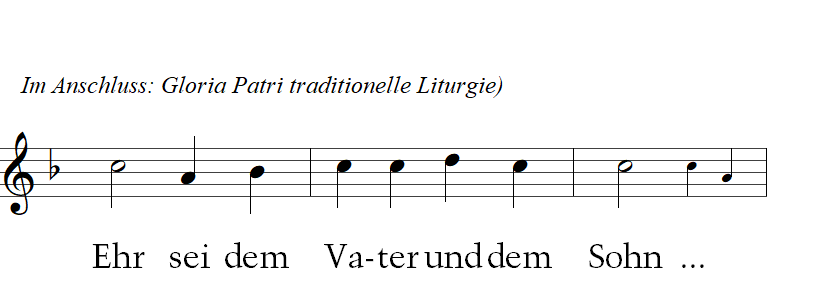 2.3	EingangsgebetGott, die Welt ist so schön. Viel steht uns zur Verfügung – einfach so.Luft und Licht, Essen und Trinken, Kleidung und ein Dach über dem Kopf.Lass uns immer daran denken, dir dafür zu danken.Amen.2.4	Liedvorschlägesiehe Anlage2.5	Alternative Textvarianten der LesungenAlttestamentliche Lesung / Predigttext: 5. Mose 8,7-18 (BasisBibel)7Denn der Herr, dein Gott, bringt dich in ein gutes Land. Dort gibt es Flüsse, Quellen und Seen, in den Tälern und in den Bergen. 8Weizen wächst dort und Gerste und Wein. Die Bäume tragen Feigen und Granatäpfel. Es ist ein Land reich an Oliven und Honig. 9Dort wirst du nicht armselig dein Brot kauen. Nichts wird dir fehlen. Dieses Land ist reich an Bodenschätzen. Im Gestein findet man Eisen, und in seinen Bergen kannst du nach Kupfer graben. 10Wenn du isst und satt wirst, dann danke dem Herrn, deinem Gott! Er hat dir dieses gute Land gegeben. 11Pass auf und vergiss den Herrn, deinen Gott, nicht! Übertritt nie seine Gebote, Bestimmungen und Gesetze, die ich dir heute verkünde! 12Denn Wohlstand kann gefährlich werden: Du isst und wirst satt. Du baust dir wunderschöne Häuser und wohnst darin. 13Deine Rinder und Schafe vermehren sich. Du häufst Berge von Silber und Gold an und gewinnst in allem immer mehr. 14Dann kann dein Herz überheblich werden, und du vergisst den Herrn, deinen Gott. Dabei hat er dich doch aus Ägypten geführt, aus dem Leben in der Sklaverei. 15Er führte dich durch die große und schreckliche Wüste. Dort gab es giftige Schlangen und Skorpione, nur Trockenheit und kein Wasser. Er aber ließ Wasser für dich hervorquellen aus dem härtesten Felsen. 16Er gab dir in der Wüste Manna zu essen, das deine Vorfahren nicht kannten. So zeigte er dir, wie sehr du ihn brauchst. Er prüfte dich, um dich danach mit Gutem zu belohnen.17Du kannst dir natürlich einreden: „Meine eigene Stärke und die Kraft meiner Hände haben mir diesen Reichtum verschafft.“ 18Aber nein, du sollst an den Herrn, deinen Gott, denken! Er hat dir die Kraft gegeben, damit du reich wurdest. Er hat sich bis heute an den Bund gehalten, den er deinen Vorfahren geschworen hatte.Epistel: 2. Kor 9,6-15 (BasisBibel)6Das aber sage ich euch: „Wer spärlich sät, wird spärlich ernten. Und wer reichlich sät, wird reichlich ernten.“ 7Jeder soll so viel geben, wie er sich selbst vorgenommen hat. Er soll es nicht widerwillig tun und auch nicht, weil er sich dazu gezwungen fühlt. Denn wer fröhlich gibt, den liebt Gott. 8Gott aber hat die Macht, euch jede Gabe im Überfluss zu schenken. So habt ihr in jeder Hinsicht und zu jeder Zeit alles, was ihr zum Leben braucht. Und ihr habt immer noch mehr als genug, anderen reichlich Gutes zu tun. 9So heißt es ja in der Heiligen Schrift: „Er verteilt Spenden unter den Armen. Seine Gerechtigkeit steht fest für immer.“10Gott gibt den Samen zum Säen und das Brot zum Essen. So wird er auch euch den Samen geben und eure Saat aufgehen lassen. Euer gerechtes Handeln lässt er Ertrag bringen. 11Er wird euch so reich machen, dass ihr jederzeit freigebig sein könnt. Und aus eurer Freigebigkeit entsteht Dankbarkeit gegenüber Gott, wenn wir eure Gaben überbringen. 12Denn die Ausübung dieses Dienstes lindert nicht nur den Mangel, an dem die Heiligen leiden. Sie ist auch deshalb so wertvoll, weil sie große Dankbarkeit gegenüber Gott bewirkt. 13Weil ihr euch in diesem Dienst so bewährt habt, werden sie Gott loben. Denn daran sehen sie, dass ihr euch gehorsam zu der Guten Nachricht von Christus bekennt. Und an eurer Freigebigkeit merken sie, dass ihr mit ihnen und allen Gemeinschaft haltet. 14Und wenn sie für euch beten, werden sie das voll Sehnsucht nach euch tun. Denn sie haben erkannt, dass Gott euch in so reichem Maße seine Gnade geschenkt hat. 15Dank sei Gott für seine Gabe, die so unbeschreiblich groß ist!Gestaltungsvorschlag zu EG 502 (siehe Anhang)Evangelium: Mk 8,1-9 (BasisBibel)1Zu dieser Zeit war wieder eine große Volksmenge bei Jesus zusammengekommen. Da die Menschen nichts zu essen hatten, rief Jesus die Jünger zu sich. Er sagte zu ihnen: 2„Ich habe großes Mitleid mit den Menschen. Sie sind nun schon drei Tage bei mir und haben nichts zu essen. 3Wenn ich sie hungrig nach Hause schicke, werden sie unterwegs zusammenbrechen – denn einige sind von weit her gekommen.“ 4Seine Jünger antworteten: „Wo soll in dieser einsamen Gegend das Brot herkommen, um diese Leute satt zu machen?“ 5Und er fragte sie: „Wie viele Brote habt ihr?“ Sie antworteten: „Sieben.“6Jesus forderte die Volksmenge auf, sich auf dem Boden niederzulassen. Dann nahm er die sieben Brote. Er dankte Gott, brach sie in Stücke und gab sie seinen Jüngern zum Verteilen. Und die Jünger teilten das Brot an die Volksmenge aus. 7Sie hatten auch noch einige kleine Fische. Jesus dankte Gott dafür und ließ sie ebenfalls austeilen. 8Die Menschen aßen und wurden satt. Danach sammelten sie die Reste und füllten damit sieben Körbe. 9Es waren etwa 4000, die Jesus heimschickte.2.6	Fürbitten2.6.1	Fürbitten für den KiGo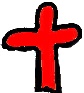 Gott, du Brot des Lebens, wir danken für unser Essen. Wir bitten dich für alle, die nicht satt werden.Behüte mich. Behüte die, die zu mir gehören, behüte die Welt.Amen.2.6.2	Fürbitten für den gemeinsamen GottesdienstGott, wie ein guter Vater, wie eine gute Mutter sorgst du für uns. Wir staunen über das, was uns alles zur Verfügung steht, und danken dir dafür.Vor dir denken wir an die, die nicht mehr staunen können.
Für sie rufen wir zu dir: Erbarme dich!
Vor dir denken wir an die Bauern, die hart arbeiten und doch um ihre Existenz bangen.
Für sie rufen wir zu dir: Erbarme dich!
Vor dir denken wir an die, die Erfolg und Wohlergehen nur ihrem eigenen Können zuschreiben.
Für sie rufen wir zu dir: Erbarme dich!
Vor dir denken wir an die Eltern, die kein Brot für ihre Kinder haben. 
Für sie rufen wir zu dir: Erbarme dich!Gott, wie ein guter Vater, wie eine gute Mutter sorgst du für uns. Wir bitten dich, erinnere uns immer wieder daran, dankbar zu sein.Amen.3	Erzählvorschläge zum Predigttext3.1	Erzählvorschläge für Kleine (3-6 Jahre) Anspiel Teil 1: Geschenk (Karton, verpackt mit Schleife, darin Kinderbuch, Bündel, Kartoffel, Apfel) steht sichtbar(Puppe Fanny sieht Geschenk) Oh, ist das für mich, Mama? Von wem ist das? Kann ich das auspacken? Was kann denn da drin sein? (schüttelt)Geschenke machen neugierig. Sie sind etwas Besonderes und machen uns Freude.Wenn wir wissen, von wem das Geschenk kommt, können wir an ihn oder an sie denken. Noch lange Zeit später erinnern wir uns an den/die, der/die es uns geschenkt hat.Doch wie war das früher? Die Familie saß vor der Hütte und stärkte sich für den Tag.Aleb hatte keine Ruhe zum Essen. Er freute sich: ‚Heute darf ich mit Vater zum Markt. Dann brauche ich nicht mit der Mutter Holz sammeln.‘  Der Vater hatte alles zusammengepackt, was sie für den Tag brauchten.Es war ein langer Fußmarsch bis zur Stadt. Sie verabschiedeten sich von der Mutter, den Großeltern und den Geschwistern und verließen ihr Dorf. Unterwegs sahen sie Olivenbäume am Weg. In ihrem Schatten war es angenehm zu gehen. Sie liefen an Getreidefeldern vorbei. ‚Wie schön es hier ist‘, dachte Aleb. ‚Hier wachsen das Korn für unser Brot und die Früchte.‘ An der Stelle, wo etwas Quellwasser aus den Steinen tropfte, ließ Aleb seine Hände volllaufen und trank einen kräftigen Schluck. „Hm, köstlich, probier es mal, Vater!“„Nun komm schon, wir haben noch viel vor heute!“, rief sein Vater. „Aber ich habe Durst und Hunger!“, entgegnete Aleb. Jetzt ärgerte er sich, weil er beim Frühstück nicht genug gegessen hatte. „Bis zum Mittag musst du noch durchhalten. Dann schauen wir, was Mutter uns eingepackt hat.“ Mit diesen Worten hatte ihn der Vater neugierig gemacht. Aber erstmal musste er weitergehen. Kurz vor dem Mittag hatten sie schon viel erledigt. Vater wollte noch beim Töpfer vorbeischauen. Da erinnert ihn Aleb an das Proviantbündel der Mutter. „Kann bitte jetzt schon Mittag sein? Wir wollen uns doch stärken für den Rückweg! Und schauen, was uns Mutter mitgegeben hat.“ „Na gut“, sagte der Vater und nahm das Bündel. Vorsichtig wickelte er es aus. Aleb zog neugierig am letzten Knoten. Fladenbrot, ein paar Früchte und Oliven waren darin. „Lecker!“, rief er. Dabei war es doch nichts Besonderes.Aber er dachte an die Mutter. ‚Mutter denkt an uns. Sie weiß, wir brauchen eine Stärkung, und sie weiß, was ich mag. Sie hat uns so viel eingepackt, dass es für uns beide bis zum Abend reicht.‘ Aleb wird ganz fröhlich. Rasch bricht er sich einen Teil vom Brot ab. Er wollte schon das erste Stück Brot in den Mund stecken. Da sprach Vater noch ein Gebet. „Ich freue mich, Gott, und danke dir. Danke für meine Familie. Du gibst uns, was wir zum Leben brauchen. Du lässt Früchte und Getreide wachsen. Ich freue mich, Gott, und danke dir.“ Kauend schauten sich Vater und Sohn an und dachten an die anderen daheim. ‚Was sie wohl gerade machen?‘  Anspiel Teil 2:Das Geschenk hat Tante Lisa, deine Patentante, geschickt.(Fanny öffnet es und holt Buch und Karte raus.)Fanny: „Von Tante Lisa habe ich doch das tolle Buch vom ,Kleinen Drachen Kokosnuss‘, wo ich immer so lachen muss, wenn der Drache faucht. Das ist toll.Gibt es da noch ein zweites Buch davon? Oh, toll. Tante Lisa weiß wohl, worüber ich mich freue. Sie denkt an mich.“ PredigtgedankenFanny erinnert sich an die Patentante und freut sich. Aleb erinnert sich mit dem Vater an die Mutter, die ihnen das Bündel mitgab, und beide danken.Nochmal ins Paket schauen: Kartoffel und Apfel erinnern uns an das, was gewachsen ist. Gott denkt an uns, dass wir mit dem Wichtigen versorgt sind. Die Geschichte erinnert uns daran, dass wir an den schenkenden Gott denken und ihm danken, nicht nur zu Erntedank.  3.2	Erzählvorschläge für die Großen (1.-6. Klasse)siehe Erzählvorschlag für die Kleinen4	Kreative Bausteine Ein Geschenk zwischen den Erntedankgaben, welches dann beim Anspiel verwendet  wird.In unserer Gemeinde werden zu Erntedank im Gottesdienst Blumengrüße mitgegeben. Familien bringen sie im Anschluss zu Menschen, die nicht mehr zum Gottesdienst kommen können. Dazu gibt es eine Grußkarte. Diese Grußkarten sind von Kindern der Kinderkirche gestaltet (z.B. in Rubbeltechnik mit Wachsblöcken oder Kartoffeldruck, Motivvorschlag: Geschenk und Apfel). Adressen werden am Ausgang vergeben.Arbeitsgruppe:Christiane Dohrn, Pfarrerin, LeipzigSibylle Schicketanz, Gemeindepädagogin, LeipzigAnlagen Musik:Die Kinder- und Jugendkantoren und -kantorinnen in den Kirchenbezirken der Ev.-Luth. Landeskirche Sachsens mit Detlev Küttler, Ulrike Pippel, Sigrid Schiel, Luise Wenk und die Fachbeauftragte für Chor- und Singarbeit Martina Hergt